Wypełnianie wniosków obszarowych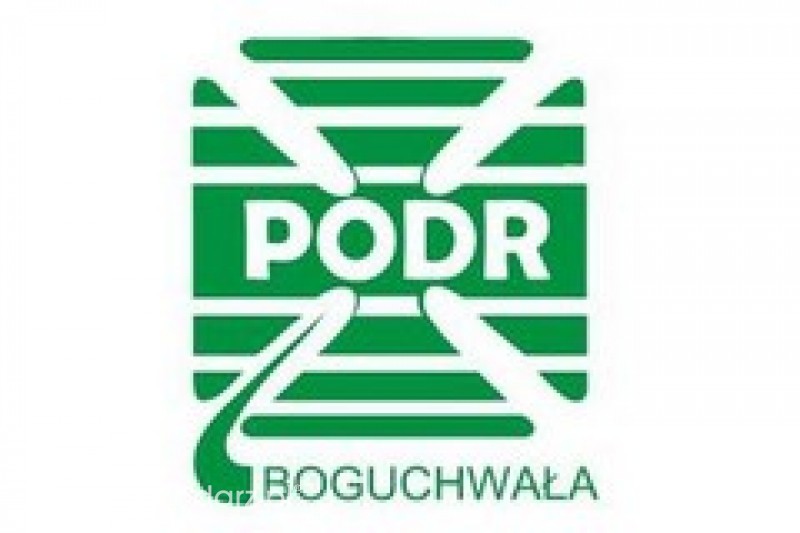 za pośrednictwem aplikacji eWniosekPlus           TERMIN!!!!!!                                                              15 marca-15 maja 2020r.Zapraszamy wszystkich ROLNIKÓW  do skorzystania z usług doradców rolniczychPodkarpackiego ośrodka Doradztwa Rolniczego w BoguchwaleDyżury pełnimy w gminach Urząd Gminy Jarocin        od poniedziałku do piątku od 7.30 -15.30 Urząd Gminy Ulanów       od poniedziałku do piątku od 7.30 do 15.30Urząd Gminy Jeżowe        od poniedziałku do piątku od 7.30 do 15.30Urząd Gminy Harasiuki                                       środa od 7.30 do 15.30Urząd Gminy Krzeszów                                       piątek od 7.30 do 15.30Urząd Gminy Rudnik nad Sanem                      czwartek od 7.30 do 15.30Powiatowy Zespół Doradztwa Rolniczego w Nisku ul. Rzeszowska 42  poniedziałek –piątek 7.30 do 15.30 tel. 15 841 53 52  (obok biura ARiMR i STRABAG)